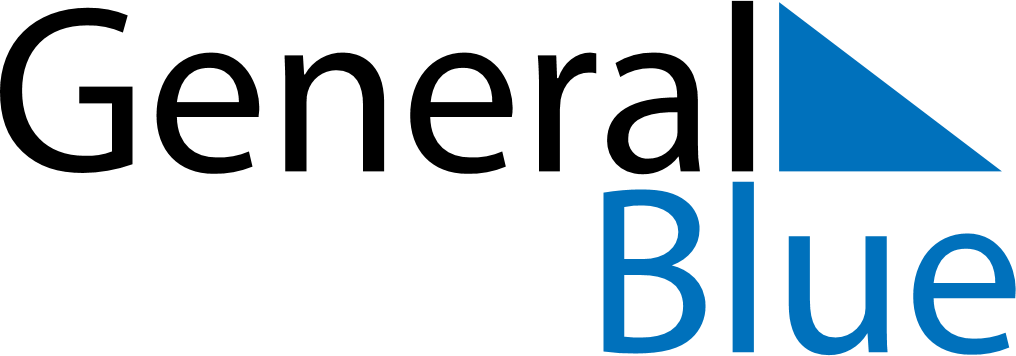 November 2022November 2022November 2022November 2022San MarinoSan MarinoSan MarinoSundayMondayTuesdayWednesdayThursdayFridayFridaySaturday123445All Saints’ DayCommemoration of the deceased6789101111121314151617181819202122232425252627282930